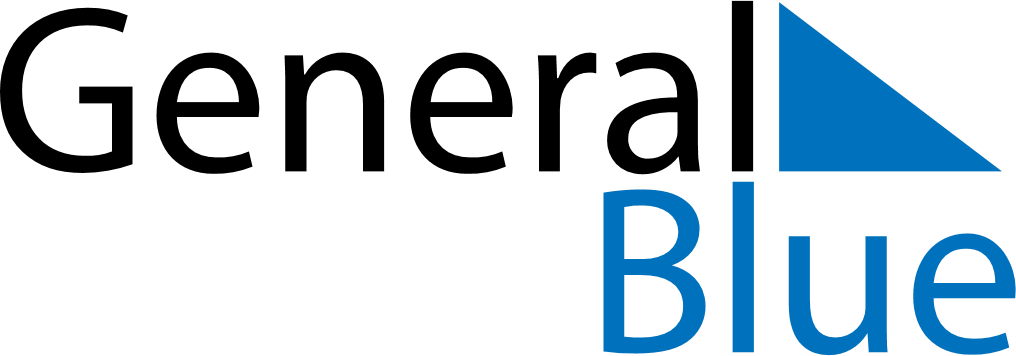 May 2019May 2019May 2019Faroe IslandsFaroe IslandsMondayTuesdayWednesdayThursdayFridaySaturdaySunday12345678910111213141516171819Great Prayer Day202122232425262728293031Ascension Day